Supplementary MaterialAbundance and distribution of wintering Scaly-sided Mergansers Mergus squamatus in China: where are the missing birds?MARK BARTER, XULIANG ZHUANG, XIN WANG, LEI CAO, JINYU LEI, DIANA SOLOVYEVA and ANTHONY D. FOXContentsFigure S1. Photographic images of a selection of typical Chinese rivers surveyed: (a) Dong Jiang (Guangdong Province), (b) Fu Tunxi (Fujian), (c) MianShui, (d) Xu Jiang, (e) Xiang Shui (all Jiangxi) and (f) Xia Shi (Fujian).Figure S2. Photographic images of two typical reservoirs – (a) Shibikeng (Jiangxi Province) and (b) Fengshaba (Gunagdong).Table S1. List of locations, with dates and numbers of Scaly-sided Mergansers recorded during winter between January 2000 and February 2011, per province in alphabetical order, with references for all records.Table S2. Dates and details of rivers and reservoirs surveyed for Scaly-sided Mergansers in China in 2006 and 2007, with indication of the extent of coverage.Table S3. Mean wintering locations (latitude and longitude + SE) of female Scaly-sided Mergansers fitted with geolocator loggers (for full details see Solovyeva et al. 2012). Figure S1. Photographic images of a selection of typical Chinese rivers surveyed: (a) Dong Jiang (Guangdong Province), (b) Fu Tunxi (Fujian), (c) MianShui, (d) Xu Jiang, (e) Xiang Shui (all Jiangxi) and (f) Xia Shi (Fujian).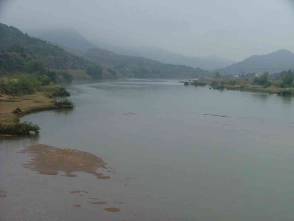 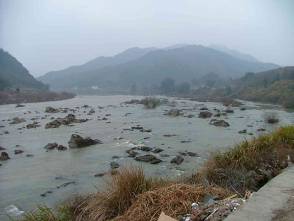 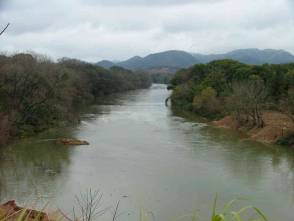 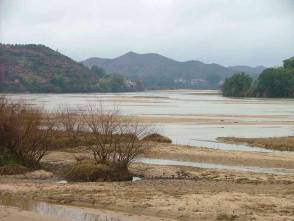 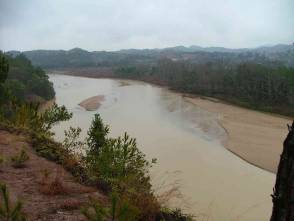 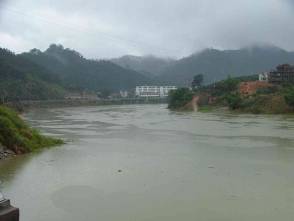 Figure S2. Photographic images of two typical reservoirs – (a) Shibikeng (Jiangxi Province) and (b) Fengshaba (Gunagdong).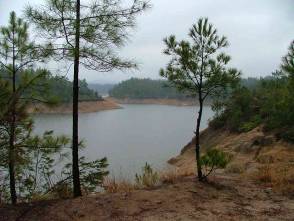 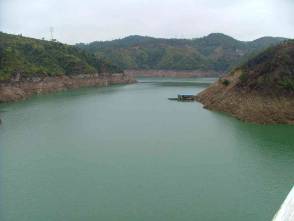 Table S1. List of locations, with dates and numbers of Scaly-sided Mergansers recorded during winter period between January 2000 and February 2011, per province in alphabetical order, with references for all records.Table S1 (continued). List of locations, with dates and numbers of Scaly-sided Mergansers recorded during winter period between January 2000 and February 2011, per province in alphabetical order, with references for all records.Table S1 (continued). List of locations, with dates and numbers of Scaly-sided Mergansers recorded during winter period between January 2000 and February 2011, per province in alphabetical order, with references for all records.Table S1 (continued). List of locations, with dates and numbers of Scaly-sided Mergansers recorded during winter period between January 2000 and February 2011, per province in alphabetical order, with references for all records.Table S2. Dates and details of rivers and reservoirs surveyed for Scaly-sided Mergansers in China in 2006 and 2007, with indication of the extent of coverage. “Distance” is the surveyed length of a river, or the shoreline of a whole reservoir.Table S3. Mean wintering locations (latitude and longitude + SE) of female Scaly–sided Mergansers fitted with geolocator loggers (for full details see Solovyevaet al. 2012).  *The position of this bird has been adjusted to 250 km of the estimated location because of persistent problems associated with this geolocator, (see Solovyeva et al. 2012 for full explanation).SiteSighting monthNo.Long.Lat.SourceAnhui ProvinceNanling TownJan-111118.330.9http://365jia.cn/news/2010-11-18/AF3A32DF5294285F.htmlBeijing MunicipalityBadachuNov-051116.240Jushu at www.birdtalker.netBulaotun ReservoirNov-10111740.5Hongzuilanque at www.birdtalker.netChongqing MunicipalityChongqing MunicipalityShizhuNov-081108.130China Birdwatch 70:30 (Dec 2009)Fujian ProvinceGuangzeFeb-076117.227.5China Ornithological Society 2008.Wenwusha ReservoirNov-091119.625.9China Birdwatch 70 (Dec 2009)Songkou CountyJan-119118.625.8Jindandan2004 at www.birdtalker.netGuangdong ProvinceBaipenzhu ReservoirDec-0725114.722.9Tingcao at www.birdtalker.netDec-0731http://www.hzcom.cn/keji/Article.asp?ID=52975Jan-087Tianyayouxia at www.birdtalker.netDec-0815Xiaozhu at www.birdtalker.netShimen National FPJan-061113.823.8Waterbirds 25(4): 462-464.Jan/Feb-061birdman at www.birdtalker.netJan-083Feiyu at www.birdtalker.netGuangxi ProvinceGuanglinNov-091108.523.4China Birdwatch 70:30 (Dec 2009)Henan ProvinceSong CountyJan-098112.134.2China Birdwatch 67:28 (June 2009)Mar-099Yiwei at www.birdtalker.netNov-091Yiwei at www.birdtalker.netDec-098Huanghejindiao at www.birdtalker.netFeb-101tornado at www.birdtalker.netJan-117Shuiqiongchu at www.birdtalker.netJan-118Henhu at www.birdtalker.netFeb-112Piaoboxintianweng at www.birdtalker.netFeb-116Hongzuixiangsi at www.birdtalker.netHubei ProvinceJingshan TownJan-104113.231.3http://news.cjn.cn/hbxw/201103/t1302894.htmJan-114CjiaD at www.birdtalker.netHunan ProvinceEast/South Dongting Hu1999-20003011329Waterbirds 25(4): 462-464.Huangshi ReservoirMar-081111.429.1http://hn.rednet.cn/c/2008/03/19/1464473.htmMar-088Chinese J. of Zoology Aug 2008.Lingjintan ReservoirMar-086111.428.9Chinese J. of Zoology Aug 2008.Yuan RiverFeb-114111.528.9http://www.taoyuan.gov.cn/html/2011/2/19/19650.htmlJiangsu ProvinceChishan Hu, JurongDec-071119.131.9China Ornithological Society 2007.SiteSighting monthNo.Long.Lat.SourceJiangxi ProvinceAn Le He, S of WuyuanDec-029117.729.1Lin and He (2003).Feb-046Barter, M. et al. Waterbird Survey of the Middle and Lower Yangtze River Floodplain in Late January and Early February 2004.Dec-0460Chinese Journal of Zoology 41(5):52-56 (in Chinese).Feb-058Jikou at www.birdtalker.netFeb-0533Barter M. et al. Waterbird Survey of the Middle and Lower Yangtze River Floodplain (February 2005).Nov-058Yeniao at www.birdtalker.netJan-064Shizaishui at www.birdtalker.netFeb-066Cao, L. et al. Scaly-sided Merganser survey in south Anhui and north-east Jiangxi Provinces, 2006.Feb-0625Cao, L. et al. Scaly-sided Merganser survey in south Anhui and north-east Jiangxi Provinces, 2006.Dec-0631J Northeast Normal University (natural Science Edition) 40(1):111-115.Feb-076Zhongguotouhaodiaomin at www.birdtalker.netApr-071Henhu at www.birdtalker.netDec-0718China Ornithological Society 2008.Feb-0918http://www.hlslfh.gov.cnDec-093Wanding at www.birdtalker.netFeb-102Xiaocao at www.birdtalker.netFeb-102Youtuaiai at www.birdtalker.netFeb-105Piaoboxintianweng at www.birdtalker.netNov-108Mcaribou at www.birdtalker.netNov-1021Piaoboxintianweng at www.birdtalker.netNov-1022sheen at www.birdtalker.netDec-101leaside at www.birdtalker.netFeb-114tiantian at www.birdtalker.netFeb-119Shanque at www.birdtalker.netFeb-1113Mcaribou at www.birdtalker.netMar-112Mcaribou at www.birdtalker.netBeiliao He, Jing AnDec-078115.228.9Chinese J of Zoology 43(2):13.Chang Jiang, FuliangDec-0622117.229.4J Northeast Normal University (natural Science Edition) 40(1):111-115.Feb-0933http://www.hlslfh.gov.cnFeb-0915Sichuan Journal of Zoology 29(4): 597-600.Feb-0913Sichuan Journal of Zoology 29(4): 597-600.Dec-094http://www.jxrczpw.com/Html/Info/10332.htmlNov-107http://www.jdzol.com/2010/1130/391.htmlDexing200558117.829.1China Crane News 12(1):34-36.Jan-071http://www.moobol.com/ms/85/live8597.shtmlGuixi, Xin Jiang200788117.228.3China Crane News 12(1):34-36.Dec-0910Mcaribou at www.birdtalker.netFeb-092Sichuan Journal of Zoology 29(4): 597-600.Feb-092Sichuan Journal of Zoology 29(4): 597-600.Feb-092Sichuan Journal of Zoology 29(4): 597-600.Feb-0916http://www.hlslfh.gov.cnMar-0615Chinese Journal of Zoology 41(5):52-56 (in Chinese).SiteSighting monthNo.Long.Lat.SourceJiangxi Province (continued)Jiangxi Province (continued)Jing An County200711115.228.9China Crane News 12(1):34-36.Feb-0931Sichuan Journal of Zoology 29(4): 597-600.Litan HeJan-082116.727.5Cao, L. et al. Scaly-sided Merganser survey in south Anhui and north-east Jiangxi Provinces, 2008.LonghushanFeb-0914117.0228.1Sichuan Journal of Zoology 29(4): 597-600.Feb-0916Sichuan Journal of Zoology 29(4): 597-600.Feb-0917Sichuan Journal of Zoology 29(4): 597-600.Luxi HeOct-0710011728.2http://www.cnr.cn/jx/gdxw/200807/t20080701_505003706.htmlNov-0812http://www.jiangxi.gov.cn/dtxx/sxdt/200811/t20081107_97072.htmDec-0829Xiao et al.Oct-092http://www.longhushan.com/html/artic/new/2009/1111/257.htmlNov-1050http://jiangxi.jxnews.com.cn/system/2010/11/24/011525645.shtmlTa HeNov-0710011728.3http://blog.soogou.net/html/00/n-8200.htmlJan-0853http://place.jxwmw.cn/system/2008/01/04/010023787.shtmlFeb-0814Cao, L. et al. Scaly-sided Merganser survey in south Anhui and north-east Jiangxi Provinces, 2008.WuningFeb-092114.6929.3Sichuan Journal of Zoology 29(4): 597-600.Feb-093Sichuan Journal of Zoology 29(4): 597-600.Feb-093Sichuan Journal of Zoology 29(4): 597-600.Feb-094Sichuan Journal of Zoology 29(4): 597-600.Feb-0932Sichuan Journal of Zoology 29(4): 597-600.Feb-0932http://www.17u.com/news/shownews_109626_0_n.htmlFeb-0944Chinese J. of Zoology Dec 2009Feb-097Sichuan Journal of Zoology 29(4): 597-600.Feb-0911Sichuan Journal of Zoology 29(4): 597-600.Xiushui CountyDec-0623114.529J Northeast Normal University (natural Science Edition) 40(1):111-115.Feb-098http://www.hlslfh.gov.cnJan-1010http://www.dzwww.com/rollnews/sh/201001/t20100120_5492869.htmYihuangFeb-094116.2627.6Sichuan Journal of Zoology 29(4): 597-600.Feb-0917Sichuan Journal of Zoology 29(4): 597-600.Feb-0918Sichuan Journal of Zoology 29(4): 597-600.Feb-0922http://www.jx.xinhuanet.com/news/2009-02/19/content_15735568.htmFeb-0939Chinese J. of Zoology Dec 2009YintanFeb-095311728.2http://www.hlslfh.gov.cnYiyang, Xin JiangNov-0018117.328.4China Crane News 12(1):34-36.Dec-0113China Crane News 12(1):34-36.Dec-0218China Crane News 12(1):34-36.Nov-0331China Ornithological Society 2004.Jan-0458Waterbirds 25(4): 462-464.Feb-0425Barter, M. et al. Waterbird Survey of the Middle and Lower Yangtze River Floodplain in Late January and Early February 2004.Dec-0439Chinese Journal of Zoology 41(5):52-56 (in Chinese).Feb-055Jikou at www.birdtalker.netFeb-0511Barter M. et al. Waterbird Survey of the Middle and Lower Yangtze River Floodplain (February 2005).Dec-0534Chinese Journal of Zoology 41(5):52-56 (in Chinese).Dec-066J Northeast Normal University (natural Science Edition) 40(1):111-115.SiteSighting monthNo.Long.Lat.SourceJiangxi Province (continued)Jiangxi Province (continued)Yiyang, Xin JiangFeb-0822117.328.4Cao, L. et al. Scaly-sided Merganser survey in south Anhui and north-east Jiangxi Provinces, 2008.Nov-0810http://news.sr0793.com/ShangRao/200811/20081128082548_20117.shtmlFeb-092Sichuan Journal of Zoology 29(4): 597-600.Feb-096Sichuan Journal of Zoology 29(4): 597-600.Feb-096Sichuan Journal of Zoology 29(4): 597-600.Feb-096Sichuan Journal of Zoology 29(4): 597-600.Feb-097Sichuan Journal of Zoology 29(4): 597-600.Feb-093Sichuan Journal of Zoology 29(4): 597-600.Feb-0912Sichuan Journal of Zoology 29(4): 597-600.Feb-0942http://www.hlslfh.gov.cnOct-094http://www.mwr.gov.cn/slfjq/zxdt_6728/200910/t20091030_87211.htmlJilin ProvinceHun RiverFeb-1110126.441.9http://www.jlsina.com/news/baishan/2011-2-25/13731.shtmlLiaoning ProvinceShuangjianghe NRNov-064124.740.8China Ornithological Society 2006.Nov-064Hongsun2 at www.birdtalker.netTaipingwan, DandongDec-071124.740.4Hongsun2 at www.birdtalker.netDec-072China Crane News 12(1):33 (2008).Jan-081Hongsun2 at www.birdtalker.netMar-084Jushu at www.birdtalker.netShanghai MunicipalityBihaijinshaFeb-115121.530.8http://www.dfdaily.com/html/3/2011/2/20/570046.shtmlFengxianNov-081121.430.9China Birdwatch 70:30 (Dec 2009)Dec-081China Birdwatch 65:24 (Feb 2009)Jan-Mar-091heipee at www.birdtalker.netNov-091China Birdwatch 70:30 (Dec 2009)QingcaoshaReserviorJan-111121.631.5http://www.shidi.org/sf_9C232BE607154CB2BAF3D3AE4C91AD1A_151_shsd.htmlShanghaiMar-041121.430.9Shizaishui at www.birdtalker.netSichuan ProvinceGuanghanNov-091104.131China Birdwatch 70:30 (Dec 2009)Jinghu, DeyangFeb-081104.431.2MIB at www.birdtalker.netFeb-083China Birdwatch 60:24 (April 2008)Dec-082Xingfu at www.birdtalker.netYazi RiverNov-091104.231Lvshuiqingshan at www.birdtalker.netZhejiang ProvinceCixi, NingboNov-083121.230.2China Birdwatch 64:22 (Dec 2008)Nov-083China Birdwatch 64:22 (Dec 2008)HangzhouDec-061120.130.4http://tech.qq.com/a/20061228/000114.htmNov-071Piaoboxintianweng at www.birdtalker.netSongjiangNov-094119.428.4China Birdwatch 70:30 (Dec 2009)SongyangNov-085119.428.4China Birdwatch 64:22 (Dec 2008)Jan-098sheen at www.birdtalker.netNov-095http://press.idoican.com.cn/detail/articles/2009120846431/DateProvinceReservoirCoverage %RiverRiver width (m)River conditionDistance (km)Mergansers sighted31 Jan/03 Feb 06AnhuiXin’Anjiang20-250Slow to fast flowing200-1-Feb-06AnhuiFu ZiShui50-140Fast flowing, numerous sand banks30.3-2-Feb-06AnhuiShimenShui20-50Fast flowing, numerous sand banks7.9-AnhuiYuan Shi20-40Fast flowing, numerous sand banks4.8-4-Feb-06JiangxiDuan Hu Shui30-60Fast flowing, numerous sand banks31.3-04/05 Feb 06JiangxiAn Le He40-20070.13124-Jan-08JiangxiHongmen30Litan He80-150Fast flowing, numerous sand banks12.3225-Jan-08JiangxiMayuan80Xu Jiang240-500Fast flowing, numerous sand banks16.6-JiangxiChemoling60JiangxiTanhu4026-Jan-08JiangxiXu Jiang240-330Fast flowing, numerous sand banks50.2-JiangxiMei Jiang120-220Fast flowing, numerous sand banks38.2-JiangxiQin Jiang80-100Fast flowing, numerous sand banks4-27-Jan-08JiangxiLongshan30MianShui70-80Fast flowing, numerous sand banks65.8-JiangxiChenshi40Xiang Shui40-140Slow flowing, muddy28.3-JiangxiShibikeng50XunwuShui60-100Fast flowing, numerous sand banks3.2-28-Jan-08GuangdongFengshaba5XunwuShui60-100Fast flowing, numerous sand banks29.2-GuangdongDong Jiang100-400Slow flowing, sand banks91.7-29-Jan-08GuangdongXinfengjiang5Zeng Jiang70-100Fast flowing, clear5-GuangdongTiantanshang80GuangdongLiuxihe4002 –Feb 08FujianJiuxian60-120Fast flowing, muddy, sand banks23.5-FujianPengkou40-110Fast flowing, muddy36-FujianWenchuan50-80Fast flowing, muddy, industry38.8-FujianXashi80-380Slow flowing, muddy, sand banks121.8-FujianFu Tunxi90-370Slow flowing, muddy, sand banks, plant material136-3-Feb-08FujianFu Tunxi80-200Fast flowing, emergent rock27.8-JiangxiTa He80-150Fast flowing, clear9164-Feb-08JiangxiXin Jiang170-350Slow flowing, clear3.822TOTALS112171WinterLogger IDLatitude ± SENLongitude ± SENInferred location2006/07785129.35 ± 0.21181112.97 ± 0.04225Dongting Lake, Hunan Province2007/08786228.43 ± 0.27114111.98± 0.06248Mountains south of Dongting Lake, Hunan Province2008/09785624.96 ± 0.23152114.97± 0.06178Mountains in extreme southern part of Jiangxi Province, south of Gazhou2009/10785624.71 ± 0.31172115.00± 0.09194Mountains in extreme southern part of Jiangxi Province, south of Gazhou2006/07637127.48 ± 0.30168117.26± 0.07200Mountains in north of northern Fujian Province, northwest of Nanping2007/08637126.82 ± 0.41163117.70± 0.09184Mountains in north of northern Fujian Province, northwest of Nanping2008/09853229.48 ± 0.20171115.26± 0.06201Mountains in north of Jiangxi Province, north of Wuning2009/10853229.06 ± 0.30172115.12± 0.07195Mountains in north of Jiangxi Province, south of Wuning2008/09856632.50 ± 0.36122109.87 ± 0.12145Mountains in NW corner of Hebei Province, west of Shiyan2009/10852734.20 ± 0.17219126.85± 0.06281Southern part of southern Korea*2009/10855430.49 ± 0.39130110.91± 0.15169Mountains in west of Hebei province west of Yichang